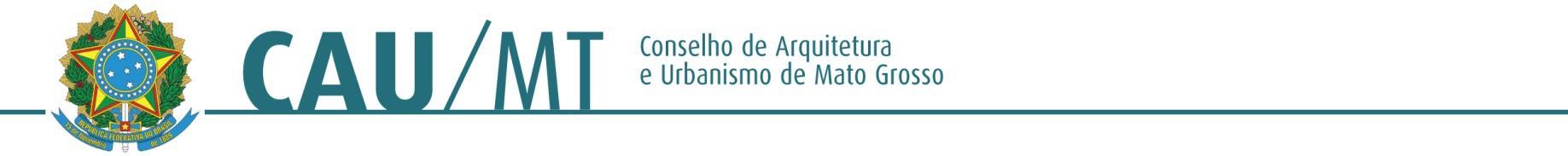 Comissão de Planejamento, Administração e Finança do CAU/MT – 2016PROCESSO: Protocolo 417511/2016INTERESSADO: Presidência do CAU/MTASSUNTO: Proposta de rescisão amigável de contrato firmado entre a RUHLING S.S. CONSULTORES E AUDITORES e o CAU/MTDELIBERAÇÃO Nº 62/2016 – CAF-CAU/MTA Comissão de Planejamento, Administração e Finança do CAU/MT– (CAF-CAU/MT), reunida ordinariamente em Cuiabá-MT na sede do CAU/MT, no uso das competências que lhe conferem o Art. 42 do Regimento Interno do CAU/MT, manifesta-se sobre assuntos de sua competência mediante ato administrativo da espécie deliberação da Comissão de Planejamento, Administração e Finança.Deliberou:Em consideração ao Parecer Jurídico datado de 13/09/2016, em relação ao contrato de prestação de serviços de contabilidade prestado ao CAU/MT pela empresa RUHLING S.S. CONSULTORES E AUDITORES, a Comissão vota em consonância com o referido parecer, acatando a proposta de rescisão amigável nos termos do parecer, prevalecendo os interesses deste Conselho e resguardando de qualquer custos, ônus ou prejuízos.Cuiabá - MT, 19 de outubro de 2016.ALTAIR MEDEIROS              _________________________________________________Coordenador da CAF – CAU/MTJOSÉ DA COSTA MARQUES    _______________________________________________Conselheiro TitularCARLOS ALBERTO OSEKO JÚNIOR _________________________________________Conselheiro TitularELIANE DE CAMPOS GOMES  _______________________________________________Conselheira Titular